                                                                                     Escola Municipal de Educação Básica Augustinho Marcon                                                                             Catanduvas(SC), junho de 2020.                                                                             Diretora: Tatiana M. B. Menegat.                                                                                                                                                                                                    Assessora Técnica-Pedagógica: Maristela Apª. B. Baraúna.                                                                             Assessora Técnica-Administrativa: Margarete P. Dutra.                                                                                                                                                                Professor: Paulo André Klein.                                                                       Disciplina: Música                                                                      5º ano	                    SEQUÊNCIA DIDÁTICA – MÚSICA – 22/06 A 26/06 - 5º ANO COPIE OS CONTEÚDOS NO CADERNO, OU SE REALIZAR A IMPRESSÃO PODE COLAR. LEIA COM ATENÇÃO PARA REALIZAR AS PRÓXIMAS ATIVIDADES. QUALQUER DÚVIDA ESTOU À DISPOSIÇÃO.AULA 04DATA:A figura é formada de até três partes:1) cabeça 			   2) haste			3) colchete ou bandeirola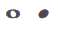 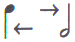 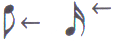 A duração das figuras e pausas correspondem-se.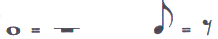 O silêncio é a ausência do som.TABELA DE VALORES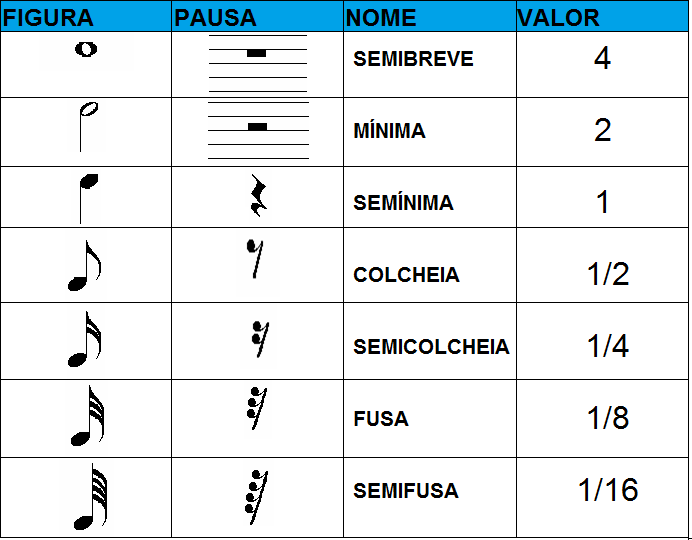 